Skånes Distrikt av Bygdegårdarnas Riksförbund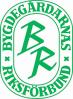 Till:BygdegårdsföreningarValda distriktsombudValberedning och revisorerSuppleanterMedlemsorganisationerKALLELSE DISTRIKTSSTÄMMA 2018Var:  		Tingvalla		Vramsvägen 9		265 32 ÅstorpDatum och tid: 	Söndagen den 22 april 2018 kl 09.30Gäst:		Anders Karlsson, BR Förbundsstyrelsen

PROGRAM
09.30 Kaffe och samling, där Tingvalla representanter och informerar om ”bygdegården”10.00 Årsmötesförhandlingar
11.15 Anders Karlsson har ordet
12.00 Lunch med ”workshop”
13.00 Redovisning
13.30 Årsmötesförhandlingar
14.30 Thomas Andersson, ”Inspirerande aktiviteter”
15.00 (cirka) Kaffe och avslut

Det är viktigt att era föreningsuppgifter är rätt! Glöm inte att kontinuerlig uppdatera dessa via förbundets hemsida: www.bygdegardarna.se (Klicka på fliken: ”Medlemsnätet” under rubriken ”Tjänster” klicka på ”adressändring”).

Denna kallelse skickas i ett exemplar till ordförande i Skånes bygdegårdsföreningar. Respektive ordförande svarar för att valda ombud blir kallade. (De som har angivna mailadresser meddelas endast via mail). Med kallelsen bifogas föredragningslista och två motioner (en tredje motion kommer finnas tillgänglig på stämman).
Glöm ej att kalla intresserade föreningsmedlemmar, då kallelse i dagspressen inte förekommer.

Anmälan görs via länk: https://simplesignup.se/event/129922eller till kassör Ronny Persson på mobil: 073-381 67 64. Vänligen meddela om matallergi/specialkost. 
Kostnaden 200 kr/person inbetalas till bankgiro 978 – 4372 eller swisha 123 554 58 50, Skånedistriktet senast 15 april 2018. Skriv namn och bygdegårdsförening på inbetalningen. (Lunch: Baconlindand köttfärslimpa, kokt potatis, sås och klassiska tillbehör).Bindande anmälan.
VÄLKOMNA!Karin OlssonDistriktsordförandeOBS! Årsredovisning, föredragningslista m m finns tillgängligt på hemsidan, vänligen själv skriv ut och medtag till årsmötet. http://www.bygdegardarna.se/skane/Begränsad uppsättning av handlingarna finns tillgängliga på mötet för Er som inte har möjlighet att printa. (För att skona vår miljöpåverkan – tänk miljösmart!)